De la production à l’assiette : pour une politique alimentaire durableOrganisé pour la CGT BretagneMercredi 7 octobre9h00-9h30 Présentation et accueil des stagiaires9h30-12h30 Une alimentation durable est-elle possible ? Entre politiques locales et engagement individuel     Élise Poisnel, Docteure en Science politique, animatrice à l’association Les Sens du Goût (Le Quesnoy)12h30-14h00 Déjeuner (Restaurant le Métronome)14h00-17h30 Emploi et conditions de travail dans les filières alimentaires et agricoles     Axel Magnan, Économiste, chercheur à l’IRES et à l’INRAe (Unité SADAPT, Sciences pour l’Action et le Développement – Actions Produits Territoires)Jeudi 8 octobre9h00-12h30 Initiatives bretonnes : quelles formes de justice et de démocratie alimentaire ?      Julien Noël, Géographe, Géographe, chercheur à l’Unité d’Économie et de développement rural, Gembloux AgroBioTech (Université Liège) et chercheur associé au Laboratoire ESO (Université de Nantes)12h30-14h00 Déjeuner (Restaurant le Métronome)14h00-17h30 De l’agrobusiness aux filières alternatives : modèles productifs et politiques publiques      Ève Fouilleux, Directrice de recherches au CNRS en science politique, membre du LISIS et chercheure associée au Centre de coopération internationale en recherches agronomiques pour le développement (Cirad)Vendredi 9 octobre9h00-11h30 Intervention syndicale11h30-12h30 Bilan et évaluation du stage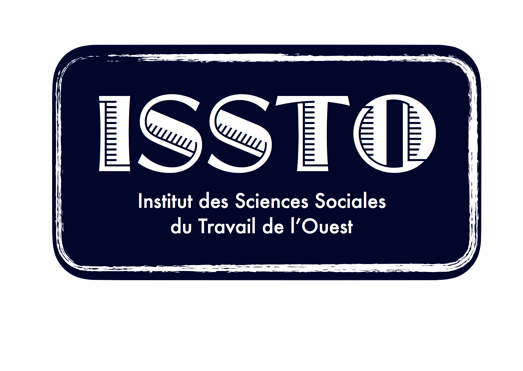 Encadrant syndical   Thierry Gourlay   Tgcgt29@wanadoo.frEncadrant universitaireNoélie Delahaie   Noelie.delahaie@ires.frPublic concernéTout militant